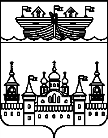 АДМИНИСТРАЦИЯ БОГОРОДСКОГО СЕЛЬСОВЕТАВОСКРЕСЕНСКОГО МУНИЦИПАЛЬНОГО РАЙОНА НИЖЕГОРОДСКОЙ ОБЛАСТИПОСТАНОВЛЕНИЕ 14 апреля  2022 года                                                                                           № 35Об отмене отдельных постановлений администрации Богородского сельсовета Воскресенского муниципального района Нижегородской областиВ целях реализации норм Федерального закона от 31 июля 2020 года № 248-ФЗ «О государственном контроле (надзоре) и муниципальном контроле в Российской Федерации» администрация Богородского сельсовета Воскресенского муниципального района постановляет:1.Отменить постановления администрации Богородского сельсовета Воскресенского муниципального района Нижегородской области:-от 26 июня 2018 года № 81 «Об утверждении Перечня видов муниципального контроля и органов местного самоуправления, уполномоченных на их осуществление на территории Богородского сельсовета Воскресенского муниципального района Нижегородской области»;-от 28 ноября 2018 года № 130 «О внесении изменений в постановление администрации Богородского сельсовета от 26.06.2018 г. № 81 «Перечень видов муниципального контроля и органов местного самоуправления, уполномоченных на их осуществление на территории Богородского сельсовета Воскресенского муниципального района Нижегородской области».2.Обнародовать настоящее постановление на официальном сайте администрации Воскресенского муниципального района в информационно-телекоммуникационной сети Интернет.3.Контроль за исполнением настоящего постановления оставляю за собой.И.о. главы администрацииБогородского сельсовета                                  Д.А.Смирнова